ТРЕБОВАНИЯ К ОРГАНИЗАЦИИ И ПРОВЕДЕНИЮ МУНИЦИПАЛЬНОГО ЭТАПА ВСЕРОССИЙСКОЙ ОЛИМПИАДЫ ШКОЛЬНИКОВпо ФИЗИЧЕСКОЙ КУЛЬТУРЕВ КРАСНОЯРСКОМ КРАЕ7 – 11 классы2016-2017 учебный годПринципы составления олимпиадных заданий и формирования комплектов олимпиадных заданий.Конкурсные испытания проводятся отдельно среди девушек и юношей.Структура олимпиадных заданий на муниципальном этапе состоит из двух частей: теоретико-методической части и практической. В 7- 8, 9-11 классах, муниципальный этап состоит из двух частей.Теоретический тур в 7-8 классах включает 30 вопросов различных типов: задания в закрытой форме, задания в открытой форме, задания с перечислением, задания на соответствие. За все тесты участник может получить 48 баллов.Время выполнения заданий – не более 45 минут. В 9-11 классах теоретический тур включает 35 вопросов различных типов: задания в закрытой форме, задания в открытой форме, задания с перечислением, задания на соответствие, задания с описанием. За все тесты участник может получить 66 баллов.Время выполнения заданий – не более 45 минут. Количество практических испытаний на муниципальном этапе равно трём. Виды практических испытаний должны выбираться предметно-методической комиссией из обязательных разделов программы по предмету «Физическая культура»: гимнастика, легкая атлетика, спортивные игры. В практическое испытание могут быть включены виды спорта из вариативной части программы по предмету «Физическая культура» региона или испытание по прикладной физической культуре «Полоса препятствий».  Материально-техническое обеспечение для выполнения олимпиадных заданий.При проведении испытания по гимнастике, в зависимости от содержания предложенных заданий, необходимо иметь соответствующее спортивное оборудование: акробатическую дорожку, вокруг которой должна быть зона безопасности шириной не менее 1,5 метров, полностью свободная от посторонних предметов. Для выполнения упражнений на разновысоких и параллельных брусьях, бревне, перекладине и гимнастическом коне должен использоваться комплект типового школьного гимнастического оборудования, установленный в соответствии с требованиями к безопасности проведения занятий.	При проведении испытаний по полосе препятствий, спортивным играм (волейболу, баскетболу, футболу) рекомендуем выполнять контрольные упражнения на площадке со специальной разметкой для игры в соответствующий вид спорта. Вокруг площадки должна иметься зона безопасности шириной не менее 1 метра, полностью свободная от посторонних предметов. Также для проведения испытания необходимо иметь соответствующие оборудование и инвентарь (сетка, стойки, ворота, мяч и т.д.).	При проведении испытаний по легкой атлетике в зависимости от включенных заданий рекомендуется иметь соответствующее оборудование и инвентарь: секундомер, прыжковую яму, рулетку, маты и др.	При проведении теоретико – методического задания учащиеся должны быть обеспечены всем необходимым для выполнения задания: авторучкой, вопросником, бланком ответов.Перечень справочных материалов, средств связи и электронно-вычислительной техники, разрешенных к использованию во время проведения олимпиады.            При подготовке школьников к муниципальному этапу Олимпиады и освоения учебного материала, изучаемого на ступени среднего (полного) общего образования как федерального компонента, регионального (национально-регионального) компонента или компонента образовательного учреждения целесообразно использовать следующие учебники	Образовательные программы по дисциплине «Физическая культура» рекомендованные Министерством общего и профессионального образования Российской Федерации и допущенные департаментом образовательных программ и стандартов общего образования Минобразования Российской Федерации.Бутин, И. М. Физическая культура: 9-11 классы: учебное пособие для учащихся общеобразовательных учебных заведений / И. М. Бутин, И. А. Бутина, Т. Н. Леонтьева, С. М. Масленников. – М.: ВЛАДОС, 2003.Гурьев, С. В. Физическая культура. 8-9 класс: учебник / С. В. Гурьев, М. Я.  Виленский. – М.: Русское слово, 2012. Матвеев, А. П. Физическая культура. 6-7 класс: учебник / А. П. Матвеев, Ю. М. Соболева. – М.: Просвещение, 2012. Матвеев, А. П.  Физическая культура. 8-9 классы: учебник для общеобразовательных учреждений / А. П. Матвеев. – М.: Просвещение, 2012.Погадаев,  Г.  И.  Физическая культура.  7–9 классы: учебник / Г.  И. Погадаев. – М.: Дрофа, 2012.Примерная программа для учащихся X-XI классов общеобразовательных учреждений с углубленным изучением предмета «Физическая культура» ; под ред. А. Т. Паршикова. – М.: Просвещение, 2000.Физическая культура. 1-11 классы: комплексная программа физического воспитания учащихся / В. И. Лях, А. А. Зданевич. – Волгоград: Учитель, 2013.Физическая культура: рабочие программы. 5-9 класс / А. П. Матвеев. – М.: Просвещение, 2011.
11. Физическая культура. 5-6-7 классы: учебник / М. Я. Виленский, И. М. Туревский, Т. Ю. Торочкова. – М.: Просвещение, 2011.Физическая культура: учебник для учащихся 11-х классов образовательных учреждений с углубленным изучением предмета «Физическая культура»; под общ. ред. А. Т. Паршикова, В. В. Кузина, М. Я. Виленского. – М.: СпортАкадемПресс, 2003.Физическая культура 10–11 классы: учебник для общеобразовательных учреждений; под ред. В. И. Ляха. – М.: Просвещение, 2011.Физическая культура. 9-11 классы: организация и проведение олимпиад: рекомендации, тесты, задания; авт.-сост. А. Н. Каинов. – Волгоград: Учитель, 2009.Родиченко, В.С. Твой олимпийский учебник: Учебное пособие. – М.: Физкультура и спорт, 2004.Периодические издания:1. Спорт в школе: журнал.
2. Спорт в школе: газета (Издательский дом «Первое сентября»).
3. Физическое воспитание в школе: журнал.
4. Физическая культура в школе: журнал.  	Интернет-ресурсы: 1. Сайт учителя физической культуры.  
2. Физкультура в школе. Мультимедийные пособия в помощь учителю физической культуры:1. Электронная библиотека - «Лечебная физкультура и массаж».
2. Мультимедиа  - энциклопедия - «Энциклопедия спорта».
3. Интерактивная энциклопедия - «Шейпинг. Секреты идеальной фигуры».
4. Мультимедиа – пособие - «профильное обучение».
5. Интерактивная энциклопедия – «Атлетизм. Бодибилдинг».
6. Электронная книга – «Здоровье» (психологические тесты).
7. Электронная книга – «Самооборона без оружия».
8. Электронная книга – «Лучшие спортсмены мира».4.  Критерии и методики оценивания олимпиадных заданий.	Для определения победителей и призеров олимпиады, а также общего рейтинга участников олимпиады, рекомендуем использовать 100-бальную систему оценки результатов участниками олимпиады. То есть, максимально возможное количество баллов, которое может набрать участник за оба тура олимпиады, составляет 100 баллов. Организаторы соответствующих этапов олимпиады должны установить удельный вес (или «зачетный» балл) каждого конкурсного испытания. Например, для муниципального этапа: 30 баллов (теоретико-методическое испытание) +20 баллов (за акробатику) +по 25 баллов за каждое другое практическое задание.Итоги каждого испытания оцениваются по формулам: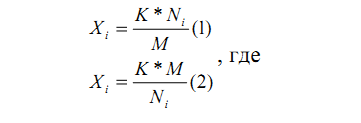 Xi - «зачетный» балл i -го участника;К - максимально возможный «зачетный» балл в конкретном задании (по регламенту);Ni - результат i участника в конкретном задании;М - максимально возможный или лучший результат в конкретном задании.Зачетные баллы по теоретико-методическому заданию и гимнастике (акробатике) рассчитываются по формуле (1). Например, результат участника в теоретико-методическом задании составил 33 балла (Ni=33) из 47 максимально возможных (М=47).Организатор школьного этапа установил максимально возможный «зачетный» балл по данному заданию в 20 баллов (К=20). Подставляем в формулу (1) значения Ni, К, и М и получаем «зачетный» балл: Xi= 20*33/47 =14,04 балла.Аналогичным образом рассчитываем «зачетные» баллы по гимнастике: N=12,08, М=20,00 и К=40. Получаем: Xi= 40*12,08/20 =24,16 баллов.Расчет «зачетных» баллов участника по легкой атлетике или баскетболу производится по формуле (2), так как лучший результат в этих испытаниях в абсолютном значении меньше результата любого другого участника. Например, при Ni=53,7 сек (личный результат участника), М=44,1 сек (наилучший результат из показанных в испытании) и К=25 (установлен предметной комиссией) получаем: 25*44,1/53,7=20,53 балла. Для определения лучших участников в каждом конкурсном испытании результаты ранжируются.Личное место участника в общем зачете определяется по сумме баллов, полученных в результате выполнения всех испытаний.	Участник, набравший наибольшую сумму баллов по итогам всех испытаний, является победителем. В случае равных результатов у нескольких участников, победителями признаются все участники, набравшие одинаковое количество баллов. При определении призеров участники, набравшие равное количество баллов, ранжируются в алфавитном порядке.	Окончательные результаты всех участников фиксируются в итоговой таблице, представляющей собой ранжированный список участников, расположенных по мере убывания набранных ими баллов. Участники с одинаковыми баллами располагаются в алфавитном порядке. На основании итоговой таблицы и в соответствии с квотой, установленной муниципальным или региональным оргкомитетом, жюри определяет победителей и призеров муниципального этапов Олимпиады.Процедура регистрации участников олимпиады.Все участники олимпиады проходят в обязательном порядке процедуру регистрации, для подтверждения правомочности участия в олимпиаде.Перечень документов необходимых для регистрации:копия приказа о направлении обучающегося на муниципальный этап;паспорт или свидетельство о рождении;медицинский полис (оригинал);медицинская справка с отметкой от врача о допуске к участию в олимпиаде;справка об эпидокружении.Показ олимпиадных работ, рассмотрение апелляций участников олимпиады.Жюри совместно с оргкомитетом олимпиады осуществляет показ работ и рассматривает апелляции участников. Рекомендуется порядок проведения апелляций, практикующийся на региональном и заключительном этапах олимпиады:апелляция проводится в случаях несогласия участника Олимпиады с результатами оценивания его олимпиадной работы;рассмотрение апелляции проводится в спокойной и доброжелательной обстановке;участнику олимпиады, подавшему апелляцию, предоставляется возможность убедиться в том, что его работа проверена и оценена в соответствии с критериями и методикой, разработанными Центральной предметно-методической комиссией;апелляция участника олимпиады рассматривается строго в день объявления результатов выполнения олимпиадного задания;для проведения апелляции участник олимпиады подает письменное заявление;заявление на апелляцию принимается в течение 1 астрономического часа после окончания разбора заданий и показа работ на имя председателя Жюри  При рассмотрении апелляции присутствует только участник олимпиады, подавший заявление, имеющий при себе документ, удостоверяющий личность. По результатам рассмотрения апелляции выносится одно из следующих решений:об отклонении апелляции и сохранении выставленных баллов;об удовлетворении апелляции и корректировке баллов.критерии и методика оценивания олимпиадных заданий не могут быть предметом апелляции и пересмотру не подлежат;решения по апелляции принимаются простым большинством голосов. В случае равенства голосов председатель Жюри имеет право решающего голоса;решение по апелляции является окончательным и пересмотру не подлежит;проведение апелляции оформляется протоколами, которые подписываются членами Жюри и Оргкомитета;протоколы проведения апелляции передаются председателю Жюри для внесения соответствующих изменений в протокол и отчетную документацию;документами по проведению апелляции являются:письменные заявления об апелляциях участников олимпиады;журнал (листы) регистрации апелляций;протоколы апелляции.